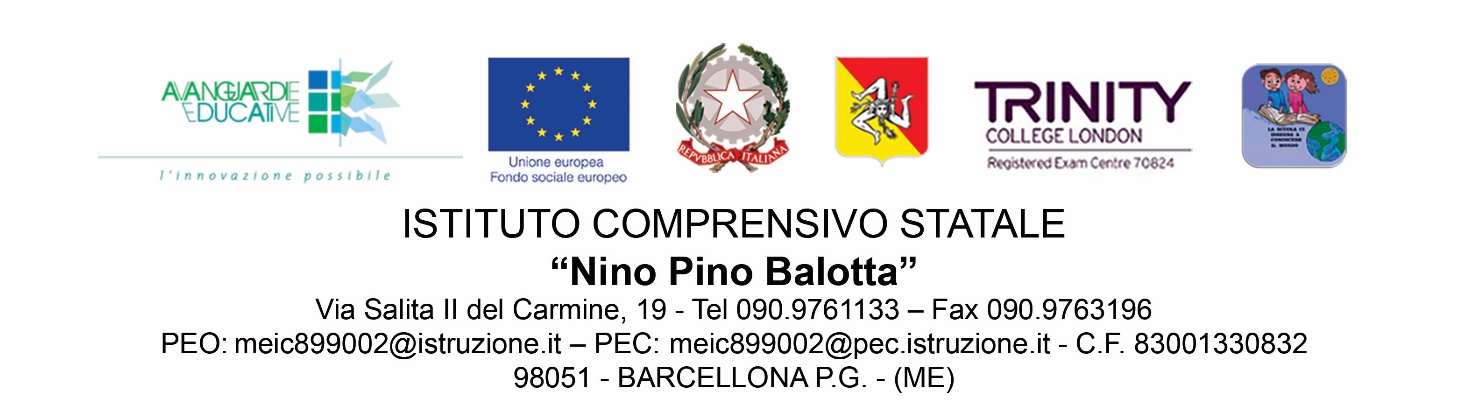 Oggetto: GRIGLIA DI VALUTAZIONE GENERICA –SELEZIONE DOCENTI  INTERNI / ESTERNI- TOTALE PUNTI 187 DA ASSEGNARE I dati posseduti dovranno essere evidenziati nel CV, con riferimento alle lettere dalla A alla G e con i vari numeri.COGNOME NOME:…………………………………								Firma :………………………………………………….SETTORE Titoli Punti per ogni titolo MAX titoli valutabili Punteggio dichiaratoPunteggioValidatoCommissione A) Titoli di studio afferenti  la funzione specifica Punteggio max 54 (1 punto aggiuntivo per Voto di Laurea compreso tra 100-110)(1 punto aggiuntivo per voto di Laurea con lode)(1 punto aggiuntivo per Voto diploma compreso tra 80-100)(1 punto aggiuntivo per voto Diploma con la lode)1) Laurea Vecchio ordinamento 5 +1+1=7n.2  A) Titoli di studio afferenti  la funzione specifica Punteggio max 54 (1 punto aggiuntivo per Voto di Laurea compreso tra 100-110)(1 punto aggiuntivo per voto di Laurea con lode)(1 punto aggiuntivo per Voto diploma compreso tra 80-100)(1 punto aggiuntivo per voto Diploma con la lode)2) Laurea Magistrale 5 +1+1=7n.2 A) Titoli di studio afferenti  la funzione specifica Punteggio max 54 (1 punto aggiuntivo per Voto di Laurea compreso tra 100-110)(1 punto aggiuntivo per voto di Laurea con lode)(1 punto aggiuntivo per Voto diploma compreso tra 80-100)(1 punto aggiuntivo per voto Diploma con la lode)3) Diploma di Laurea triennale 3 +1+1=5n.2  A) Titoli di studio afferenti  la funzione specifica Punteggio max 54 (1 punto aggiuntivo per Voto di Laurea compreso tra 100-110)(1 punto aggiuntivo per voto di Laurea con lode)(1 punto aggiuntivo per Voto diploma compreso tra 80-100)(1 punto aggiuntivo per voto Diploma con la lode)4) Diploma Sc. Sec. di 2° Grado 1 +1+1=3n.2  A) Titoli di studio afferenti  la funzione specifica Punteggio max 54 (1 punto aggiuntivo per Voto di Laurea compreso tra 100-110)(1 punto aggiuntivo per voto di Laurea con lode)(1 punto aggiuntivo per Voto diploma compreso tra 80-100)(1 punto aggiuntivo per voto Diploma con la lode)5) Corso di specializzazione post-laurea 1 n.2  A) Titoli di studio afferenti  la funzione specifica Punteggio max 54 (1 punto aggiuntivo per Voto di Laurea compreso tra 100-110)(1 punto aggiuntivo per voto di Laurea con lode)(1 punto aggiuntivo per Voto diploma compreso tra 80-100)(1 punto aggiuntivo per voto Diploma con la lode)6) Corso di perfezionamento e/o formazione/aggiornamento biennale 1 n.2  A) Titoli di studio afferenti  la funzione specifica Punteggio max 54 (1 punto aggiuntivo per Voto di Laurea compreso tra 100-110)(1 punto aggiuntivo per voto di Laurea con lode)(1 punto aggiuntivo per Voto diploma compreso tra 80-100)(1 punto aggiuntivo per voto Diploma con la lode)7) Master 1° o 2° livello 60 CF (ore 1500) 1 n.2  A) Titoli di studio afferenti  la funzione specifica Punteggio max 54 (1 punto aggiuntivo per Voto di Laurea compreso tra 100-110)(1 punto aggiuntivo per voto di Laurea con lode)(1 punto aggiuntivo per Voto diploma compreso tra 80-100)(1 punto aggiuntivo per voto Diploma con la lode)8) Dottorato di ricerca 2 n.2 B) Esperienza  Lavorativa afferente  la tipologia  del modulo  Punteggio max  571) Attività di docenza nell’ambito di progetti FSE/POR/PON/MI analoghi a quello in oggetto minimo di 30h a modulo 3 n.3 B) Esperienza  Lavorativa afferente  la tipologia  del modulo  Punteggio max  572) Attività di tutor/facilitatore/valutatore nell’ambito di progetti FSE/POR/PON/MI analoghi a quello in oggetto minimo di 30h a modulo3 n.3 B) Esperienza  Lavorativa afferente  la tipologia  del modulo  Punteggio max  573) Incarico di progettista nell’ambito di progetti FSE/PON/MI analoghi a quello in oggetto minimo di 30h a modulo3 n.3 B) Esperienza  Lavorativa afferente  la tipologia  del modulo  Punteggio max  574) Incarico di collaudatore nell’ambito di progetti FESR analoghi a quello in oggetto3 n.3 B) Esperienza  Lavorativa afferente  la tipologia  del modulo  Punteggio max  575) Attività di docenza in progetti analoghi svolti in ambito scolastico presso IC Balotta - minimo n°20 ore cadauno 3 n.3 B) Esperienza  Lavorativa afferente  la tipologia  del modulo  Punteggio max  576) Attività di docenza in progetti analoghi svolti in ambito scolastico - minimo n° 20 ore cadauno3 n.3 B) Esperienza  Lavorativa afferente  la tipologia  del modulo  Punteggio max  577) Esperienza lavorativa (Università, Enti, Associazioni professionali, Associazioni sportive, etc…) relativa alla funzione specifica professionale svolta in altri settori al di fuori di quello scolastico per contratti di lavoro minimo di n°20 ore  1 n.3C) Pubblicazioni  afferenti  la tematica specifica del modulo  Punteggio max 8 1) Libri pubblicati in qualità di autore/coautore con indicazione del codice ISBN – casa editrice ed edizione 2 n.2 C) Pubblicazioni  afferenti  la tematica specifica del modulo  Punteggio max 8 2) Articoli pubblicati su riviste specializzate con indicazione del codice DOI (codice a barre per l’identificazione della proprietà intellettuale) 2 n.2 D) Certificazioni informatiche  Punteggio max 29 1. Patente ECDL: Livello core 1 n.1 D) Certificazioni informatiche  Punteggio max 29 Livello Advanced 2 n.1 D) Certificazioni informatiche  Punteggio max 29 Livello Specialiced 3 n.1 D) Certificazioni informatiche  Punteggio max 29 2. MICROSOFT livello: MCAD o MSCD o MCBDA 1 n.1 D) Certificazioni informatiche  Punteggio max 29 3. EUCIP 3 n.1 D) Certificazioni informatiche  Punteggio max 29 4. EIPASS 2 n.1 D) Certificazioni informatiche  Punteggio max 29 5. MOUS 2 n.1 D) Certificazioni informatiche  Punteggio max 29 6. IC3 2 n.1 D) Certificazioni informatiche  Punteggio max 29 7. CISCO 2 n.1 D) Certificazioni informatiche  Punteggio max 29 8. PEKIT 2 n.1 D) Certificazioni informatiche  Punteggio max 29 9. CORSO TABLES: Livello base (almeno 100 ore) 1 n.1 D) Certificazioni informatiche  Punteggio max 29 Livello medio 1,5 n.1 D) Certificazioni informatiche  Punteggio max 29 Livello avanzato 2 n.1 D) Certificazioni informatiche  Punteggio max 29 10. CORSO LIM: Livello base (almeno 100 ore) 1 n.1 D) Certificazioni informatiche  Punteggio max 29 Livello medio 1,5 n.1 D) Certificazioni informatiche  Punteggio max 29 Livello avanzato 2 n.1 E) Certificazioni linguistiche Punteggio max 11 Lingua Straniera Certificata livello B1 1 n.1 E) Certificazioni linguistiche Punteggio max 11 Certificata livello B2 2 n.1 E) Certificazioni linguistiche Punteggio max 11 Certificata livello C1 3 n.1 E) Certificazioni linguistiche Punteggio max 11 Certificata livello C2 5 n.1 F) Abilitazione all’Insegnamento Punteggio max 8 1) Nella disciplina/posto comune specifica oggetto del Bando 4 n. 1 F) Abilitazione all’Insegnamento Punteggio max 8 2) In altre discipline/sostegno (classi di concorso) 2 n.2 G) Corsi Formazione per la Didattica (anche sperimentali) (esclusi corsi di lingua straniera ed informatica) non inferiori a 25 ore Punteggio max 20 1) Corsi formazione riconosciuti dal MI da ore 25 ad ore 50 4 n.2 G) Corsi Formazione per la Didattica (anche sperimentali) (esclusi corsi di lingua straniera ed informatica) non inferiori a 25 ore Punteggio max 20 2) Corso formazione riconosciuti dal MI da ore 51 ed oltre  6 n.2 